Информация Отделения КГБУ «Приморский центр занятостинаселения»  в городе Спасск-Дальний о работес безработными гражданами городского округа Спасск - Дальнийс11.09.2017 года по19.09.2017 годаЗа прошедшую неделю в Отделение КГБУ «Приморский центр занятости населения» в  городе Спасск-Дальний обратились в поисках работы 34человека, проживающие на территории ГО Спасск-Дальний. Всего с начала года обратились в поисках работы 2366 человек, проживающие в городе и районе. На 18сентября 2017 года зарегистрированы635безработных граждан, в том числе по городу – 305человек.Численность безработных граждан, которым в соответствии с законодательством установлена инвалидность – 29 человек.Уровень регистрируемой безработицы составляет по городу 1,4% (по сравнению с прошлой неделей изменений нет) Всего по центру занятости  1,7%(по сравнению спрошлой неделейизменений нет), по Приморскому краю 1,5%. Экономически активное население по городу составляет 22440 человек.Наличие вакансийВ банке данных 1273вакансии, из них по городскому округу Спасск-Дальний 518 вакансий(21 единиц для врачей),227 единиц  ИРС.Заявлено147 вакансий от 7предприятийпо вакансиям:лаборант, инженер-технолог, слесарь-ремонтник, наладчик КИПа, механик, слесарь-сантехник, слесарь-электрик, энергетик, контролер, машинист мостового перегружателя, водитель погрузчика, кладовщик, специалист, начальник смены, заведующий складом, машинист рубительной машины, кочегар, клеевар, подсобный рабочий,  заточник деревообрабатвывающего инструмента, прессовщик, оператор сушильных установок, пропарщик-проварщик древесины, мастер, охранник, специалист по кадрам.Вакансии для испытывающих: уборщик производственных и служебных помещений, младший воспитатель.Вакансии для ИРС: тракторист-машинист сельскохозяйственного производства.В информационных залах 1 и 2-го этажей Отделения  в информационно-поисковой системе «Консультант» (самостоятельный поиск вакансий) с начала года  гражданами были просмотрены 2830 вакансий, в том числе за прошедшую неделю – 76 вакансий.ТрудоустройствоЗа период 2017 года всего трудоустроено1438 человек, в том числе по городскому округу 878.За прошедшую неделю трудоустроено16 человек.Общественные работыС начала 2017 года заключено 43 договорао совместной деятельности по организации общественных работ, согласно которым на временные работы трудоустроено88 человекв следующие организации: ООО ЦРБ “Профи”, ООО “Тандем”, КГАУ СО “ПЦСОН”, ООО “ДЭСП-Спасск”, ООО “САГА-ДВ”, ООО Фирма “Орбита”, МБОУ СОШ №12, ИП Казанцева З.А,  Спасское районное потребительское общество, ООО “Горсвет”, ООО УК “Артель-1”, Спасский почтамт, КГБУЗ “Спасская городская детская поликлиника”                       по профессиям: бухгалтер, юрист, социальный работник, горничная, машинист (кочегар) котельной, продавец непродовольственных товаров, делопроизводитель, уборщик производственных и служебных помещений, штукатур-маляр, подсобный рабочий, дворник, слесарь-сантехник, мастер, электрик, почтальон.Трудоустройство испытывающих трудностиС начала2017 года заключено20 договоров по трудоустройству граждан, испытывающих трудности в поиске работы со следующими предприятиями городского округа Спасск-Дальний: ООО “Приморский механический завод”, Спасский почтамт ФГУП “Почта России”, МБОУ Детский сад №16 “Алёнка”, МБУ “Хозяйственное управление администрации городского округа Спасск-Дальний”, ООО Консервный завод “Спасский”, МКУ “Административно-хозяйственное многофункциональное управление СМР”, МБОУ Детский сад №17 “Семицветик”, КГБУЗ “Спасская городская детская поликлиника”, ООО УК “Артель-1”. Согласно заключенным договорамтрудоустроено16человек по профессии: юрисконсульт, почтальон, младший воспитатель, уборщик производственных и служебных помещений, пекарь, электрик, энергетик.Трудоустройство несовершеннолетнихС начала 2017 года заключено66 договоров на организацию временного трудоустройства несовершеннолетних граждан в возрасте от 14 до 18 лет со следующими организациями: МБОУ СОШ №1,3,4,5,11,12,14,15, МБУ ДО “Дом детского творчества”, МБУ ДО “Созвездие”. Согласно заключенным договорам трудоустроено на временные работы 400 школьников по профессии рабочий по благоустройству населенных пунктов.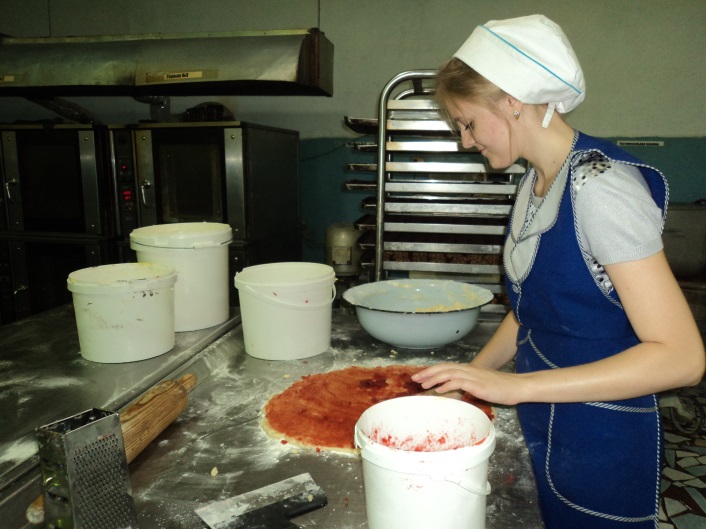 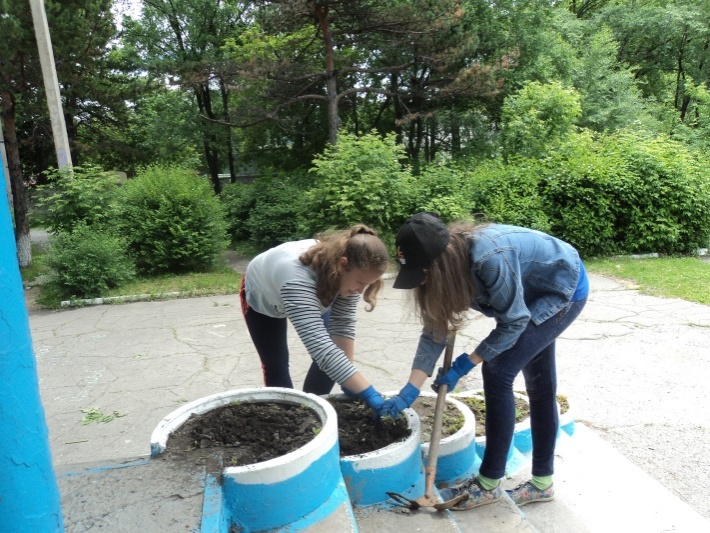 Трудоустройство выпускников в возрасте от 18 до 20 лет С начала 2017 года  с предприятиями Спасского городского округа заключено5договоров по временному трудоустройству выпускников среднего профессионального образования в возрасте от 18-20 лет, ищущих работу впервые, согласно которым трудоустроено5 безработных гражданина по профессиям: механик, повар, кондитер, бухгалтер.Профессиональное обучениеС начала 2017 года направлено на профессиональное обучение и дополнительное профессиональное образование 126 безработных граждан, жителей городского округа Спасск-Дальний, по профессиям: «Маникюрша (моделирование, конструирование, дизайн искусственных и натуральных ногтей)», «Младший воспитатель», «Электрогазосварщик», «Повар», «Косметик», «Продавец, контролер-кассир», «Машинист экскаватора», «Машинист бульдозера», «Кондитер», «Контролер-кассир», «Делопроизводитель», «Кладовщик», «1С:Бухгалтерия», «Слесарь-сантехник», «Слесарь по ремонту автомобилей», «Слесарь по контрольно-измерительным приборам и автоматике», «Секретарь руководителя», «Моторист (машинист)», «Водитель автомобиля категории «С», «Электромонтер по ремонту и обслуживанию электрооборудования», «Матрос».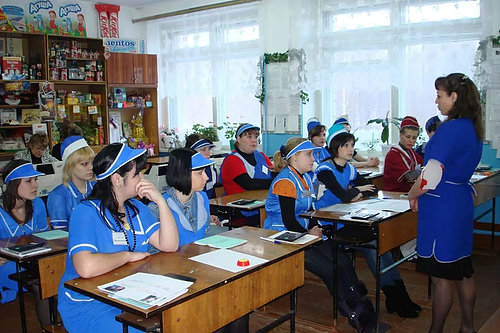 Завершили обучение 95человек.В рамках реализации Указа Президента РФ от 07.05.2012г. № 606 «О мерах по реализации демографической политики РФ», направлены на профессиональное обучение и дополнительное профессиональное образование 10 женщин, находящихся в отпуске по уходу за ребенком до достижения им возраста трех лет, по заявке работодателей, по профессиям: «Сестринское дело в стоматологии», «Младший воспитатель», «Повар», «Контролер-кассир», «Делопроизводитель», «Руководитель малого и среднего бизнеса», «Секретарь руководителя». Завершила обучение 10 женщин.В рамках реализации Государственной программы Приморского края «Содействие занятости населения Приморского края на 2013-2020 годы» получили государственную услугу по профессиональному обучению и дополнительному профессиональному образованию  3 незанятых гражданина, которым в соответствии с законодательством Российской Федерации назначена страховая пенсия по старости и которые стремятся возобновить трудовую деятельность, по профессии «Руководитель малого и среднего бизнеса».	Обучение проходит в учебных организациях города Спасска-Дальнего и Спасского муниципального района: КГБ ПОУ «Спасский политехнический колледж», КГА ПОУ «Спасский педагогический колледж», КГБ ПОУ «Владивостокский базовый медицинский колледж» Спасский филиал, КГБ ПОУ «Спасский индустриально-экономический колледж», а также в учебных организациях города Владивостока:  ЧУДО «Школа-студия Валерия», АНООДПО «Учебный центр «Академия Валентина», АО «Учебный центр», ФГБОУ ВПО «Дальрыбвтуз», ЧОУ ДПО «Автошкола Максимум».Профориентационная работа Психологическая поддержка безработных женщинДля безработных женщин, затрудняющихся в поиске работы, в отделении КГБУ «Приморский центр занятости населения» в  городе Спасск-Дальний 12 сентября  организован и проведен  групповой тренинг «Новые горизонты», в котором участвовали 10 человек.Цели:  повышение мотивации к самостоятельности и активности безработных женщин, осознание собственных возможностей, психологическая коррекция и адаптация к ситуации, определение барьеров на пути к трудоустройству. Обучение навыкам самопомощи и поддержки.   Профессиональная ориентация осужденныхСостоялась выездная профориентационная консультация осужденных в ФКУ ИК- 3311 сентября  2017  года.Цель консультации: информирование о государственных услугах службы занятости, формирование устойчивой  мотивации к трудовой и профессиональной реализации и эффективного поведения на рынке труда после освобождения. Во встрече со специалистом центра занятости участвовали 27 осужденных.  Участники встречи получили необходимую им информацию и раздаточный материал в виде буклетов и листовок «Перечень документов, предоставляемых гражданами для регистрации в качестве безработных и назначения пособия по безработице», адреса и  телефоны Отделения КГБУ «ПЦЗН» в городе Спасск-Дальний, сайта Департамента труда и социального развития, адрес информационного портала Департамента труда и социального развития и сайта  государственных услуг; реестр государственных услуг, оказываемых службой занятости; буклеты «Собеседование с работодателем», «Как составить персональное резюме». ВысвобождениеЗа прошедшую неделю в отделение КГБУ «ПЦЗН» в городе Спасск-Дальний  в поисках работы граждане,уволенные в связи с высвобождением, не обращались.Всего с начала 2017 года в центр занятости населения были предоставлены списки на высвобождение работников по причине сокращения численности или штата работников организации, ликвидации организации  от 40 предприятий, учреждений, организаций на 186 человек.Списки на высвобождение работников от организаций, учреждений, предприятий по городскому округу Спасск-Дальний за текущую неделюне поступали.Неформальная занятостьВ текущем периоде 2017 года проанкетированы692человека, в том числе 270 жителей ГО Спасск-Дальний. Поступили сигналы о фактах неформальной занятости на 73 организации и индивидуальных предпринимателя, в том числе 43 по ГО Спасск-Дальний.Трудоустроенысовместно с администрациями ГО и СМР в рамках проводимой работы по легализации трудовых отношений 1469 человек. Работа по выявлению фактов неформальной занятости продолжается.Привлечение иностранной рабочей силыС начала года положительное заключение Департамента труда и социального развития Приморского края на привлечение иностранных работников получили следующие предприятия: - ООО «Форест-Стар»   на 42 человека  с 31.12.2016г.- 30.12.2017г  по специальностям: станочник деревообрабатывающих инструментов.    Получение пособия обманным путемЗа период с 01.01.2017 года по 15.09.2017 года выявлены20человек, получившихпособие по безработице обманным путем. Сумма незаконно полученного пособия составила: 143955 рублей87 копеек.Незаконно полученное пособие возвратили18 человек на сумму 12239 рублей64 копейки.С начало года  направлено в МО МВД России «Спасский» 13 сообщений.Начальник отделения							Л.И.ШпанкоНаименованиеВсего (человек)В том числе жителей городаПолучили услуги по профессиональной ориентации, психологической поддержке, социальной адаптации, всего граждан: в том числе профориентация учащейся молодежи, осужденных и других категорий граждан (дни профориентации, лекции, беседы)25241705Государственные услуги гражданам, относящихся к категории сирот: (профориентация-14; соц.адаптация-4, психологическая поддержка-11)2914